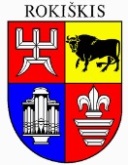 ROKIŠKIO RAJONO SAVIVALDYBĖS ADMINISTRACIJOS DIREKTORIUSĮSAKYMASDĖL LĖŠŲ ROKIŠKIO KULTŪROS CENTRUI SKYRIMO2024 m. liepos 2 d. Nr. AV-405RokiškisVadovaudamasis Lietuvos Respublikos vietos savivaldos įstatymo 34 straipsnio 6 dalies 1 punktu, Rokiškio rajono savivaldybės 2024 metų biudžetu, patvirtintu Rokiškio rajono savivaldybės tarybos 2024 m. vasario 15 d. sprendimu Nr. TS-28 ,,Dėl Rokiškio rajono savivaldybės 2024 metų biudžeto patvirtinimo“, Rokiškio rajono savivaldybės strateginiu 2024–2026 metų veiklos planu, patvirtintu Rokiškio rajono savivaldybės tarybos 2024 m. vasario 15 d. sprendimu Nr. TS-27 „Dėl Rokiškio rajono savivaldybės 2024–2026 metų strateginio veiklos plano patvirtinimo“:	1. S k i r i u Rokiškio kultūros centrui 2000,00 Eur Rugsėjo 1-osios šventės organizavimui, iš Ugdymo kokybės ir mokymosi aplinkos užtikrinimo programos (02) Švietimo ir sporto skyriaus pedagoginei grupei skirtų asignavimų.	2. P a v e d u: 	2.1. Aurimui Laužadžiui, Švietimo ir sporto skyriaus vedėjui, kontroliuoti programos vykdymą, paskirtų asignavimų naudojimo teisėtumą ir ekonomiškumą;2.2. Ritai Elmonienei, Švietimo ir sporto skyriaus vedėjo pavaduotojai, pasirašyti su   Rokiškio kultūros centru savivaldybės biudžeto lėšų naudojimo sutartį.Įsakymas per vieną mėnesį gali būti skundžiamas Lietuvos administracinių ginčų komisijos Panevėžio apygardos skyriui (Respublikos g. 62, Panevėžys) Lietuvos Respublikos ikiteisminio administracinių ginčų nagrinėjimo tvarkos įstatymo nustatyta tvarka.Jaunimo reikalų koordinatorius (vyriausiasis specialistas),vykdantis administracijos direktoriaus pareigas                                             Gediminas KriovėRita Elmonienė